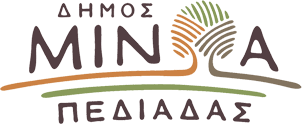 Αρκαλοχώρι, 18/08/2023Προς: ΜΜΕΔΕΛΤΙΟ ΤΥΠΟΥΟλοκληρώθηκαν οι εργασίες αναβάθμισης, στο γήπεδο ποδοσφαίρου 5χ5 στο Καστέλλι    Ολοκληρώθηκαν οι εργασίες αναβάθμισης, στο γήπεδο ποδοσφαίρου 5χ5 στο Καστέλλι του Δήμου Μινώα Πεδιάδας.   Ο φθαρμένος τεχνητός χλοοτάπητας αντικαταστάθηκε με συνθετικό χλοοτάπητα νέας γενιάς ενώ βελτιώθηκε η εξωτερική περίφραξη όπως και η γενικότερη αισθητική εμφάνιση, η λειτουργικότητα και η προσβασιμότητα των χώρων.    «Το έργο, έρχεται να καλύψει τις ανάγκες άθλησης και αναψυχής των κατοίκων της ευρύτερης περιοχής μέσω της αναβάθμισης των υποδομών των αθλητικών εγκαταστάσεων του Δήμου Μινώα Πεδιάδας. Επενδύοντας στο μέλλον του τόπου, χαιρόμαστε ιδιαιτέρως που παραδίδουμε έναν ανανεωμένο και ασφαλή χώρο αναψυχής και άθλησης των Δημοτών. Η κατασκευή σύγχρονου γηπέδου 5χ5 αποτελούσε ένα πάγιο αίτημα της τοπικής κοινωνίας. Το ικανοποιήσαμε δίνοντας νέα πνοή στην περιοχή και προχωράμε προσπαθώντας να δημιουργήσουμε σύγχρονες αθλητικές υποδομές στο Δήμο μας», ανέφερε ο Δήμαρχος Μανώλης Φραγκάκης. 